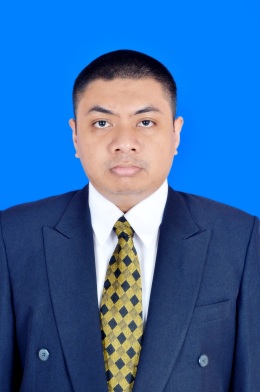 Data Pribadi Nama 	:	Yahya HandriawansyahTempat dan Tanggal Lahir	:	Kediri, 1 Feruari 1990Jenis Kelamin	:	Laki-LakiAgama	:	IslamStatus Pernikahan	:	Belum MenikahWarga Negara	:	IndonesiaAlamat	:	Jalan Cikutra Baru IV/3 Bandung 40124Nomor Telepon / HP	:	085222504990E-mail	:	yahyahandry@yahoo.comFacebook	: 	Yahya Handriawansyah (handri_spoof@plasa.com)Twitter	:  	@Vee_Shadow (veeshadow adalah nama pena saya yang digunakan untuk bermacam-macam forum)Riwayat Pendidikan FormalSDN Meruya Utara 08 Jakarta BaratSMP Salman Al-Farisi BandungSMA Islam Darul Hikam BandungS1 lulusan Teknik Sipil Institut Teknologi Bandung, tahun lulus 2014 SkillsEnglish Skills and Fluent, latest TOEFL score: 550 in BLCI, date test May 2015. Sering berkomunikasi dalam forum atau media international.Kemampuan bahasa Asing lainnya seperti Jepang, Arab, dan Italia. Meski belum fasih dalam bahasa-bahasa tersebut, saya sedikit mendapat pengalaman dan kosa kata melalui berbagai media yang mencakup bahasa tersebut. Microsoft Office, mampu mengoperasikan dan membuat berbagai dokumen dalam MS Word, Excel, dan Power Point. Salah satu keunggulan dalam bangku kuliah adalah minimnya revisi dalam pengerjaan tugas akhir karena penggunaan bahasa dan ketelitian dalam progress-nya (EYD, tanda baca, minim salah ketik atau typo)  Editing Software. Saya memiliki dasar untuk beberapa macam aplikasi yang digunakan untuk editing gambar dan video. Beberapa di antaranya bahkan aplikasi yang jarang diketahui orang namun memiliki style dan kegunaan tersendiri yang saya gunakan sebagai ciri khas dari gambar atau video yang saya pernah kerjakan, seperti Camtasia Studio dan Open Broadcast Software.Social Media Expert, selain sebagai hobi saya juga sering terlibat dalam berbagai aktivitas forum dan social media serta pernah memiliki tanggung jawab seperti moderator forum dan event organizer (sempat mengundurkan diri untuk mengejar kuliah)Editors, meski untuk saat ini hanya sekedar sebagai hobi dan freelance saya juga terlibat dalam beberapa aktivitas editing mencakup editing naskah atau artikel, video (subtitle), dan media sejenis.Personal skills seperti Team Work, organization, dan kejujuran juga menjadi kelebihan saya bahkan dalam sosial dan online media. Pengalaman Magang/EditorMeski pun minim dari segi pengalaman kerja, saya sendiri telah menjalankan beberapa kegiatan magang, utamanya saat kuliah.Asisten laboratorium hidraulika di ITB.Proyek Gedung Elizabeth PT Adhi Karya, Rumah Sakit St Borromeus Bandung. Melakukan magang sebagai penyusunan laporan proyek dan notulensi rapat. (2013-2014)Proyek bendungan Sadawarna Subang, melakukan penghitungan dan penyusunan laporan serta editing (berkaitan dengan keahlian saya dalam MS Office). (2014)Freelance menjadi Asisten atau Junior Editor naskah novel romance dan artikel komik fantasi (awal 2015)